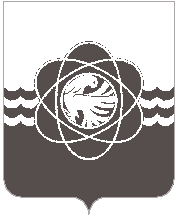 П О С Т А Н О В Л Е Н И Еот 08.12.2023 №1189В целях формирования единого подхода к осуществлению закупок товаров, работ, услуг у единственного поставщика (подрядчика, исполнителя) с использованием модуля «Малые закупки» автоматизированной информационной системы государственных закупок Смоленской области и на основании  Протокола выездного рабочего совещания заместителя председателя Правительства Смоленской области Гусева А.А. с главами муниципальных образований Смоленской области от 24.11.2023Администрация муниципального образования «город Десногорск» Смоленской области постановляет: Внести в постановление Администрации муниципального образования «город Десногорск» Смоленской области от 11.02.2020 № 104 «Об утверждении Регламента работы муниципальных заказчиков, муниципальных бюджетных учреждений муниципального образования «город Десногорск» Смоленской области, осуществляющих закупки в соответствии с Федеральным законом «О контрактной системе в сфере закупок товаров, работ, услуг для обеспечения государственных и муниципальных нужд» с использованием модуля «Малые закупки» автоматизированной информационной системы государственных закупок Смоленской области» (в ред. от 18.08.2020 № 589, от 24.09.2020 № 681, от 17.12.2020 № 912,             от 14.12.2021 № 1113, 12.04.2022 № 246, от 07.06.2022 № 389, от 01.07.2022 № 470,                              от 14.03.2023 № 202) следующие изменения:Приложение к Регламенту работы муниципальных заказчиков, муниципальных бюджетных учреждений муниципального образования «город Десногорск» Смоленской области, осуществляющих закупки в соответствии с Федеральным законом «О контрактной системе в сфере закупок товаров, работ, услуг для обеспечения государственных и муниципальных нужд» с использованием модуля «Малые закупки» автоматизированной информационной системы государственных закупок Смоленской области изложить в новой редакции согласно приложению №1.Приложение №2 «Перечень заказчиков муниципального образования «город Десногорск» Смоленской области, работающих в модуле «Малые закупки» изложить в новой редакции согласно приложению №2. Пункт 5 постановления изложить в новой редакции: «Контроль за работой по размещению в модуле «Малые закупки» возложить на руководителей структурных подразделений Администрации муниципального образования «город Десногорск» Смоленской области (Федоренков А.В., Зайцева Т.Н., Королёва А.А., Токарева Т.В., Потупаева С.В.), руководителей подведомственных муниципальных учреждений (Алейников А.Н., Хазов С.А.), руководителя муниципального казённого учреждения  (Лекторова М.В.)».2. Настоящее постановление вступает в силу с 01.01.2024.3. Отделу информационных технологий и связи с общественностью (Е.С. Любименко) разместить настоящее постановление на официальном сайте Администрации муниципального образования «город Десногорск» Смоленской области в информационно-телекоммуникационной сети «Интернет».4. Контроль  исполнения настоящего постановления возложить на заместителя Главы муниципального образования Н.Н. Александрову.Глава муниципального образования«город Десногорск» Смоленской области	                                         А.А.  ТерлецкийО внесении изменений в постановление Администрации муниципального образования «город Десногорск» Смоленской области от 11.02.2020 № 104 «Об утверждении Регламента работы муниципальных заказчиков, муниципальных бюджетных учреждений муниципального образования «город Десногорск» Смоленской области, осуществляющих закупки в соответствии с Федеральным законом «О контрактной системе в сфере закупок товаров, работ, услуг для обеспечения государственных и муниципальных нужд»                                         с использованием модуля «Малые закупки» автоматизированной информационной системы государственных закупок Смоленской области»